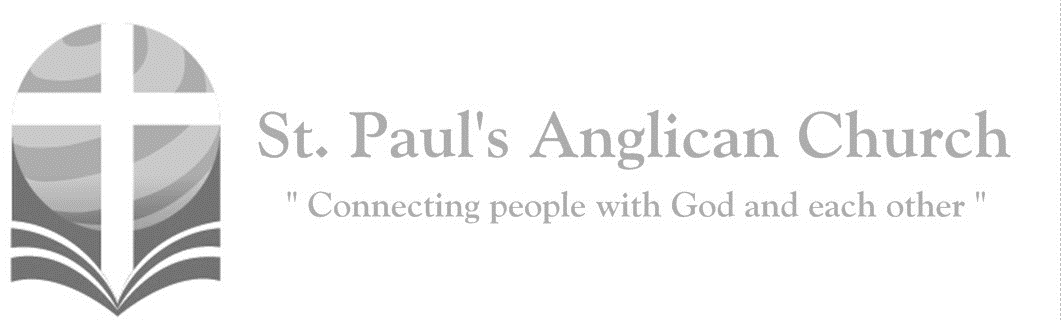 Blessed is he who comes in the name of the Lord! Blessed is the kingdom of our father David that is coming! (Mark 11:9-10)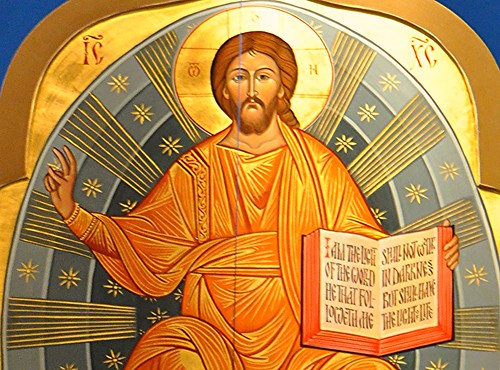 Opening Song: Better is One DayHow lovely is Your dwelling place
O Lord almighty
For my soul longs And even faints for You
For here my heart is satisfied
Within Your presence
I sing beneath the shadow of Your wings(Chorus) Better is one day in Your courts
Better is one day in Your house
Better is one day in Your courts
Than thousands elsewhere
One thing I ask and I would seek
To see Your beauty
To find You in the place
Your glory dwells (repeat)(To Chorus)My heart and flesh cry out
For You the living God
Your Spirit's water to my soul
I've tasted and I've seen
Come once again to me
I will draw near to You
I will draw near to You to YouPenitential RiteLeader: 	Dear friends in Christ, as we prepare to worship almighty God, let us with penitent and obedient hearts confess our sins, that we may obtain forgiveness by his infinite goodness and mercy.Silence is KeptAll:	Most merciful God, we confess that we have sinned against you in thought, word, and deed, by what we have done and by what we have left undone. We have not loved you with our whole heart; we have not loved our neighbours as ourselves. We are truly sorry and we humbly repent. For the sake of your Son Jesus Christ, have mercy on us and forgive us, that we may delight in your will, and walk in your ways, to the glory of your name. Amen.Leader: 	Almighty God have mercy upon you, pardon and deliver you from all your sins, confirm and strengthen you in all goodness, and keep you in eternal life; through Jesus Christ our Lord.All:		Amen.Morning PrayerLeader:	Lord, open our lips,All:	And our mouth shall proclaim your praise.Leader:	O God, make speed to save us.All:	O Lord, make haste to help us. Glory to the Father, and to the Son, and to the Holy Spirit: as it was in the beginning, is now, and will be for ever. Amen. Alleluia!Leader: 	The Lord is our light and our life: O come, let us worship.All: 	Come, let us sing to the Lord; let us shout for joy to the rock of our salvation. Let us come before his presence with thanksgiving and raise a loud shout to him with psalms. For the Lord is a great God, and a great king above all gods. In his hand are the caverns of the earth, and the heights of the hills are his also. The sea is his for he made it, and his hands have moulded the dry land. Come, let us bow down, and bend the knee, and kneel before the Lord our maker. For he is our God, and we are the people of his pasture and the sheep of his hand. Oh, that today you would hearken to his voice!Children’s Focus (Andrew Whistance-Smith)Kid’s Club and Youth DismissalThe Reading of ScriptureFirst Reading: 2 Samuel 23:1-7Now these are the last words of David: The oracle of David, son of Jesse, the oracle of the man whom God exalted, the anointed of the God of Jacob, the favorite of the Strong One of Israel: The spirit of the LORD speaks through me, his word is upon my tongue. The God of Israel has spoken, the Rock of Israel has said to me: One who rules over people justly, ruling in the fear of God, is like the light of morning, like the sun rising on a cloudless morning, gleaming from the rain on the grassy land. Is not my house like this with God? For he has made with me an everlasting covenant, ordered in all things and secure. Will he not cause to prosper all my help and my desire? But the godless are all like thorns that are thrown away; for they cannot be picked up with the hand; to touch them one uses an iron bar or the shaft of a spear. And they are entirely consumed in fire on the spot.Reader: 	The Word of the Lord. 	People: 	Thanks be to God.Canticle: Psalm 132Lord, remember David, *and all the hardships he endured;How he swore an oath to the Lord *and vowed a vow to the Mighty One of Jacob:”I will not come under the roof of my house, *nor climb up into my bed;I will not allow my eyes to sleep, *nor let my eyelids slumber;Until I find a place for the Lord, *a dwelling for the Mighty One of Jacob””The Ark! We heard it was in Ephratah; *we found it in the fields of Jearim.Let us go to God’s dwelling place; *let us fall upon our knees before his footstool.”Arise, O Lord, into your resting-place, *you and the ark of your strength.Let your priests be clothed with righteousness; *let your faithful people sing with joy.For your servant David’s sake, *do not turn away the face of your anointed.The Lord has sworn an oath to David; *in truth, he will not break it:”A son, the fruit of your body *will I set upon your throne.If your children keep my covenant and my testimonies that I shall teach them, *their children will sit upon your throne for evermore.”For the Lord has chosen Zion, *he has desired her for his habitation:“This shall be my resting-place for ever; *here will I dwell, for I delight in her.I will surely bless her provisions, *and satisfy her poor with bread.I will clothe her priests with salvation, *and her faithful people will rejoice and sing.There will I make the horn of David flourish; *I have prepared a lamp for my anointed.As for his enemies, I will clothe them with shame; *but as for him, his crown will shine.”Prayer: Gracious God, you have taught us in our Saviour Jesus Christ that you are present wherever there is love, and that two or three who gather in his name are citizens of your eternal city. Feed us with the bread of life, that we may grow to recognize in every human heart a sign of your presence and an opportunity to serve you. We ask this in the name of Jesus Christ our Lord. Amen.Second Reading: Revelation 1:4b-8Grace to you and peace from him who is and who was and who is to come, and from the seven spirits who are before his throne, and from Jesus Christ, the faithful witness, the firstborn of the dead, and the ruler of the kings of the earth. To him who loves us and freed us from our sins by his blood, and made us to be a kingdom, priests serving his God and Father, to him be glory and dominion forever and ever. Amen. Look! He is coming with the clouds; every eye will see him, even those who pierced him; and on his account all the tribes of the earth will wail. So it is to be. Amen. "I am the Alpha and the Omega," says the Lord God, who is and who was and who is to come, the Almighty.Reader: 	The Word of the Lord. 	People: 	Thanks be to God.Gospel Processional – Ancient of DaysNone above Him, none before Him
All of time in His hands
For His throne It shall remain and ever stand
All the power, all the glory
I will trust in His name
For my God is the Ancient of daysThe Gospel ReadingReader:	The Lord be with you.People:	And also with you.Reader:	The Holy Gospel of our Lord Jesus Christ according to St. John.People:	Glory to you, Lord Jesus Christ.Gospel Reading: John 18:33-37Then Pilate entered the headquarters again, summoned Jesus, and asked him, "Are you the King of the Jews?" Jesus answered, "Do you ask this on your own, or did others tell you about me?" Pilate replied, "I am not a Jew, am I? Your own nation and the chief priests have handed you over to me. What have you done?" Jesus answered, "My kingdom is not from this world. If my kingdom were from this world, my followers would be fighting to keep me from being handed over to the Jews. But as it is, my kingdom is not from here." Pilate asked him, "So you are a king?" Jesus answered, "You say that I am a king. For this I was born, and for this I came into the world, to testify to the truth. Everyone who belongs to the truth listens to my voice."Reader:	The Gospel of Christ.People:	Praise to you, Lord Jesus Christ.Worship Through Song Ancient of DaysThough the nations rage
Kingdoms rise and fall
There is still one King, reigning over all
So I will not fear for this truth remains
That my God is the Ancient of Days(Chorus)None above Him, none before Him
All of time in His hands
For His throne It shall remain and ever stand
All the power, all the glory
I will trust in His name
For my God is the Ancient of daysThough the dread of night
Overwhelms my soul
He is here with me, I am not alone
O His love is sureAnd He knows my name
For my God is the Ancient of Days(To Chorus)Though I may not seeWhat the future brings
I will watch and wait for the Saviour king
Then my joy completeStanding face to face
In the presence of the Ancient of Days(To Chorus)King of My HeartLet the King of my heart
Be the mountain where I run
The fountain I drink from
Oh, He is my song
Let the King of my heart
Be the shadow where I hide
The ransom for my life
Oh, He is my song(Chorus) You are good, good, oh (4x)Let the King of my heart
Be the wind inside my sails
The anchor in the waves
Oh, He is my song
Let the King of my heart
Be the fire inside my veins
The echo of my days
Oh, He is my song (To Chorus)You're never gonna let
Never gonna let me down (4x)(To Chorus)Listening TimeSermon by Michelle Schurek – Sermon Notes: ________________________________________________________________________________________________________________________________________________________________________________________________________________________________________________________________________________________________________________________________________________________________________________________________________________________________________________________________________________________________________________________________________________________________________________________________________________________________________________________________________________________________________________________________________________________________________________________________________________________________________________________________________________________________________________________________________________________________________________________________________________________________________________________________________________________________________________________________________________________________________________________________________________________________________________________________________________________________________________________________________________Affirmation of Faith – We Belong to GodCelebrant:	Let us confess our faith, as we say,All:	We belong to God, eternal and infinite, Creator of all things and all that is to come. We follow Christ, who comes to us from God, and reveals God to us. He heals people and transforms lives, and calls us to join in his ministry. He was crucified, died, and was raised again by God, and reigns over all Creation; and he bids us to die and rise with him in the service of the healing of the world. We are moved by the Holy Spirit, together with the communion of saints, as members of the Body of Christ, God’s holy universal church. We are confident in the forgiveness of sin, the power of resurrection and the reality of eternal life. In all things it is our desire to follow Christ, by the grace of the Holy Spirit, for God’s glory. Amen.Prayers of the PeopleLeader:	In peace let us pray to the Lord, saying, “Lord, hear and have mercy.” We pray for all who confess the name of Christ, including those in the St. Paul’s Cycle of Prayer: David Heritage and Rosalie Freund and Susan and Anne; Mack and Abigail Harding; Frank and Carol Rudat; and the friends and family of Darlene Robertson; as well as all of those in the Anglican Cycle of Prayer: fill us with the power of your Holy Spirit.All: 		Lord, hear and have mercy.Leader:	We pray for those whose lives are bound in mutual love, and for those who live in celibacy: be their joy and their strength.All: 		Lord, hear and have mercy.Leader:	For all in danger, for those who are far from home, prisoners, exiles, victims of oppression: grant them your salvation.All: 		Lord, hear and have mercy.Leader:	For all who are facing trials and difficulties, for those who are sick, and those who are dying: show them your kindness and mercy.All: 		Lord, hear and have mercy.Leader:	We pray for one another: may we always be united in service and love.All: 		Lord, hear and have mercy.Leader:	We pray to be forgiven our sins and set free from all hardship, distress, want, war, and injustice.All: 		Lord, hear and have mercy.Leader:	May we discover new and just ways of sharing the goods of the earth, struggling against exploitation, greed, or lack of concern: may we all live by the abundance of your mercies and find joy together.All: 		Lord, hear and have mercy.Leader:	May we be strengthened by our communion with all Christ’s saints.All: 		Lord, hear and have mercy. Amen.Offertory Song: Crown Him with Many CrownsCrown Him with many crowns
The Lamb upon His throne
Hark! How the heavenly anthem drowns
All music but its own
Awake my soul and sing
Of Him who died for thee
And hail Him as thy matchless King
Through all eternityCrown Him the Lord of life
Who triumphed o'er the grave
And rose victorious in the strife
For those He came to save
His glories now we sing
Who died and rose on high
Who died eternal life to bring
And lives that death may dieCrown Him the Lord of love
Behold His hands and side
Rich wounds, yet visible above
In beauty glorified
No angel in the sky
Can fully bear that sight
But downward bends each burning eye
At mysteries so brightThe CollectLeader:	Almighty and everlasting God, whose will it is to restore all things in your well-beloved Son, our Lord and King, grant that the peoples of the earth, now divided and enslaved by sin, may be freed and brought together under his gentle and loving rule; who lives and reigns with you and the Holy Spirit, one God, now and for ever.All:	Amen.Celebrant:    	As our Saviour taught us, let us pray,All:        	(Sung) Our Father, who art in heaven, hallowed be thy name. Thy kingdom come, thy will be done, on earth as it is in heaven. Give us this day our daily bread. And forgive us our trespasses, as we forgive those who trespass against us. And lead us not into temptation, but deliver us from evil. For the kingdom, the power, and the glory are yours now and for ever. Amen.BlessingREACH Grant Presentation: Basically Babies (Laura R.) Congregational Announcements (David H.)Closing Song: Living HopeHow great the chasm That lay between us
How high the mountain I could not climb
In desperation I turned to heaven
And spoke Your name into the night
Then through the darkness Your loving-kindness
Tore through the shadows of my soul
The work is finished the end is written
Jesus Christ my living hopeWho could imagine so great a mercy
What heart could fathom Such boundless grace
The God of ages Stepped down from glory
To wear my sin and bear my shame
The cross has spoken, I am forgiven
The King of kings calls me His own
Beautiful Saviour, I’m Yours forever
Jesus Christ my living hope(Chorus) Hallelujah, praise the One Who set me free
Hallelujah, death has lost its grip on me
You have broken every chain
There’s salvation in Your name
Jesus Christ my living hopeThen came the morning That sealed the promise
Your buried body began to breathe
Out of the silence the Roaring Lion
Declared the grave has no claim on me
(To Chorus)The DismissalCelebrant:	Go in peace to love and serve the Lord.All:		Thanks be to God. Amen.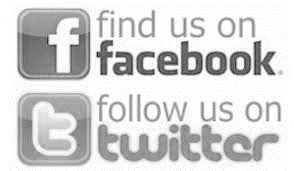 